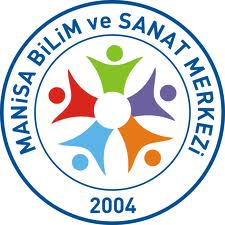 MANİSA BİLİM VE SANAT MERKEZİ Tek Günlük Çömlek Atölyesi
  KATILIM ŞARTLARIEtkinliğe tüm öğrencilerimiz katılabilecektir. Etkinlik kontenjanı sınırlı olup başvuru sırasına göre asil ve yedek öğrenciler belirlenecektir.Etkinliğe velilerimiz katılamayacaktır.Etkinliğe yeterli katılım olmadığı takdirde etkinlik iptal edilerek, yatırılan ücretler geri ödenecektir.Etkinlik Manisa Bilim ve Sanat Merkezi bahçesinde gerçekleştirilecektir.Öğrencimizin yanında cep telefonu bulundurmasının faydalı olacağını değerlendiriyoruz.Etkinliğe katılım ücreti ve dilekçe, kayıt esnasında öğretmenlerimizden Halil GÜLENÇ veya Aylin AKKAYA’ya verilecektir.Etkiliğe katılamama veya vazgeçme durumunda ücret iadesi söz konusu değildir.Etkinlik  TARİHİ: 21 Ekim 2023ETKİNLİĞE KATILIM İÇİN SON BAŞVURU TARİHİ: 18 EKİM 2023ETKİNLİK YERİ ve SAATİ: Manisa Bilim ve Sanat Merkezi Bahçesi 09.00-13.00ETKİNLİK ÜCRETİ: 150 TLOrganizatör Öğretmenler: HALİL GÜLENÇ: 5063998719, AYLİN AKKAYA: 05058529582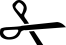 -   -  -   -   LÜTFEN KESİNİZ. ÜST KISIM VELİDE KALACAKTIR. ALT KISIM HALİL GÜLENÇ YA DA, AYLİN AKKAYA ÖĞRETMENİMİZE ÜCRETLE BİRLİKTE TESLİM EDİLECEKTİR. -   -  -   -                                                        Manisa Bilim ve Sanat Merkezi Müdürlüğüne          	        Şehzadeler/ ManisaVelisi bulunduğum ……………………………………………………   ‘nın 21 EKİM   2023 tarihinde yapılacak olan ÇÖMLEK ATÖLYESİ  etkinliğine katılmasına izin veriyorum.Öğrenci TC. Kimlik No:Cep Tel 1 :Cep Tel 2:Cep Tel. Öğrenci:Kaçıncı sınıfa devam ettiği:Cinsiyeti:										Veli Adı- Soyadı:Devam Ettiği Okul:									         İmzaAdres: